TZÚS Praha, s.p. - pobočka TISDodatek č. 8 ke smlouvě č. 090120239Strana č.: 1 /1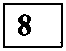 Dodatek č.ke Smlouvě o kontrolní činnosti č. 090120239Objednatel:Zápis v Obchodním rejstříku vedeném Městským soudem v Praze, oddíl ALX, vložka 711se dohodli na těchto ustanoveních dodatku k výše uvedené smlouvě:	Č J'	líčíc	'čl. i.				1	.Předmět plnění Kontrolor jako autorizovaná osoba 204 provede kontrolu dodržení stanovených požadavků na výrobky, tj. Dohled nad řádným fungováním systému řízení výroby u výrobce na výrobky: Výrobek:	OKVS 8 (obalované kamenivo pro výspravu asfaltových vozovek za studená)Technická specifikace ČSN 73 6121, příslušný TPD, Stavební technické osvědčeníMísto výrobv:Obalovna pracoviště Jihlava, Kosovská 1122/16, 586 01 Jihlava Kontrolor vypracuje zprávy autorizované osoby o provedení dohledu objednateli, ve které na základě vyhodnocení výsledků dohledu potvrdí platnost nebo neplatnost dosud vydaného certifikátu.Kontrolor vydá zprávu autorizované osoby objednateli za předpokladu uhrazení úplaty podle vystavené faktury.čl. II.
Doba plněníKontrolor provede u objednavatele dohled v termínu do 2 měsíce ode dne úhrady faktury dle čl. III.čl. III.Úplata za kontrolní činnost1. Za provedení dohledu v rozsahu plnění dle čl. I odst. 1, 2 a 3 tohoto dodatku smlouvy sjednávají objednavatel a kontrolor v souladu se zákonem o cenách úplatu ve výši 33 000,-Kč + plus DPH dle platné sazby a cestovní náklady. Tato částka může být zvýšena v případě zjištění neshod o cenu prací potřebných k došetření a ověření účinnosti přijatých nápravných opatření, respektive namátkových kontrol provedených kontrolorem.čl. IV.Závěrečná ustanoveníObjednatel je srozuměn, že v případě nesplnění ustanovení čl. I. odst. 3 zmařil vlastním zaviněním možnost vydání zprávy o provedení dohledu autorizovanou osobou.Tímto dodatkem nejsou dotčena ustanovení Smlouvy o kontrolní činnosti č. 090120239.V Jihlavě dne ... kvě )	V Praze dne ''1 května 202027. 05. 2020Ing. Radovan Necid
zastupující objednavateli